Les Français champions du monde de la consommation de fromagesALIMENTATION Chaque Français en a mangé en moyenne 25,9 kilogrammes au cours de l’année dernière...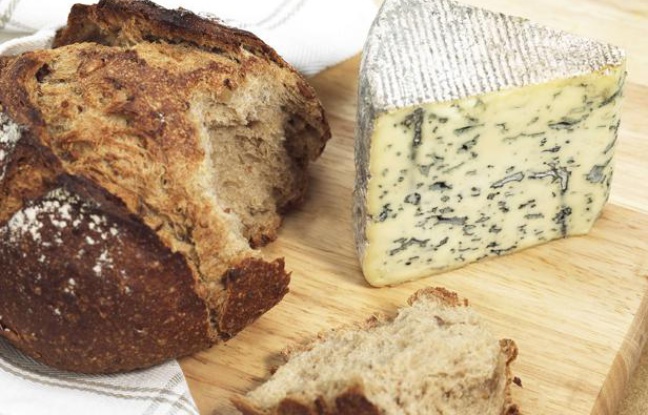 Du pain et du fromage. Cocorico! Roquefort, reblochon, camembert, brie... Les Français sont les plus gros consommateurs de fromage dans le monde. Selon un rapport de la Fédération Internationale du Lait, rapporté par Itele, chaque Français en a dégusté en moyenne 25,9 kg au cours de l’année dernière. L'Hexagone distance l'Islande, la Finlande, et l'Allemagne. Les Suisses, avec 21.3 kg par personne, arrivent en sixième position juste devant les Italiens qui n’en ingurgitent que 20.7 kg. Les Etats-Unis (15,4 kg) et le Royaume-Uni (11,6) sont dans le ventre mou du classement.Un pays reste insensible aux parfums de l'aliment: la Chine. La consommation annuelle individuelle avoisine 0 kg, malgré la hausse d’importation de 22% l’année dernière. Divisée par le nombre d’habitants (1,3 milliard), la consommation totale de fromage ne dépasse pas les 37 grammes par personne. Des chiffres très loin de ceux des Français, qui sont également les plus grands consommateurs de vin de la planète. Les clichés ont de beaux jours devant eux.